ROSTLINY V OKOLÍ LIDKSÝCH SÍDELJméno: ……………………………………………………(Prosím odevzdat do 15. 5., bude ohodnoceno známkou)ROSTLINY V OKOLÍ LIDKSÝCH SÍDELJméno: ……………………………………………………(Prosím odevzdat do 15. 5., bude ohodnoceno známkou)ROSTLINY V OKOLÍ LIDKSÝCH SÍDELJméno: ……………………………………………………(Prosím odevzdat do 15. 5., bude ohodnoceno známkou)ROSTLINY V OKOLÍ LIDKSÝCH SÍDELJméno: ……………………………………………………(Prosím odevzdat do 15. 5., bude ohodnoceno známkou)ROSTLINY V OKOLÍ LIDKSÝCH SÍDELJméno: ……………………………………………………(Prosím odevzdat do 15. 5., bude ohodnoceno známkou)ROSTLINY V OKOLÍ LIDKSÝCH SÍDELJméno: ……………………………………………………(Prosím odevzdat do 15. 5., bude ohodnoceno známkou)Přepiš z učebnice na str. 54 úvodní text (pod názvem ROSTLINY V OKOLÍ LIDSKÝCH SÍDEL)Když přepisuješ, také si lépe pamatuješ informace ………………………………………………………………………………………………………………………………………..……………………………………………………………………………………………………………………………………….………………………………………………………………………………………………………………………………………..……………………………………………………………………………………………………………………………………….………………………………………………………………………………………………………………………………………..……………………………………………………………………………………………………………………………………….………………………………………………………………………………………………………………………………………..……………………………………………………………………………………………………………………………………….Přepiš z učebnice na str. 54 úvodní text (pod názvem ROSTLINY V OKOLÍ LIDSKÝCH SÍDEL)Když přepisuješ, také si lépe pamatuješ informace ………………………………………………………………………………………………………………………………………..……………………………………………………………………………………………………………………………………….………………………………………………………………………………………………………………………………………..……………………………………………………………………………………………………………………………………….………………………………………………………………………………………………………………………………………..……………………………………………………………………………………………………………………………………….………………………………………………………………………………………………………………………………………..……………………………………………………………………………………………………………………………………….Přepiš z učebnice na str. 54 úvodní text (pod názvem ROSTLINY V OKOLÍ LIDSKÝCH SÍDEL)Když přepisuješ, také si lépe pamatuješ informace ………………………………………………………………………………………………………………………………………..……………………………………………………………………………………………………………………………………….………………………………………………………………………………………………………………………………………..……………………………………………………………………………………………………………………………………….………………………………………………………………………………………………………………………………………..……………………………………………………………………………………………………………………………………….………………………………………………………………………………………………………………………………………..……………………………………………………………………………………………………………………………………….Přepiš z učebnice na str. 54 úvodní text (pod názvem ROSTLINY V OKOLÍ LIDSKÝCH SÍDEL)Když přepisuješ, také si lépe pamatuješ informace ………………………………………………………………………………………………………………………………………..……………………………………………………………………………………………………………………………………….………………………………………………………………………………………………………………………………………..……………………………………………………………………………………………………………………………………….………………………………………………………………………………………………………………………………………..……………………………………………………………………………………………………………………………………….………………………………………………………………………………………………………………………………………..……………………………………………………………………………………………………………………………………….Přepiš z učebnice na str. 54 úvodní text (pod názvem ROSTLINY V OKOLÍ LIDSKÝCH SÍDEL)Když přepisuješ, také si lépe pamatuješ informace ………………………………………………………………………………………………………………………………………..……………………………………………………………………………………………………………………………………….………………………………………………………………………………………………………………………………………..……………………………………………………………………………………………………………………………………….………………………………………………………………………………………………………………………………………..……………………………………………………………………………………………………………………………………….………………………………………………………………………………………………………………………………………..……………………………………………………………………………………………………………………………………….Přepiš z učebnice na str. 54 úvodní text (pod názvem ROSTLINY V OKOLÍ LIDSKÝCH SÍDEL)Když přepisuješ, také si lépe pamatuješ informace ………………………………………………………………………………………………………………………………………..……………………………………………………………………………………………………………………………………….………………………………………………………………………………………………………………………………………..……………………………………………………………………………………………………………………………………….………………………………………………………………………………………………………………………………………..……………………………………………………………………………………………………………………………………….………………………………………………………………………………………………………………………………………..……………………………………………………………………………………………………………………………………….OVOCNÉ STROMYOVOCNÉ STROMYOVOCNÉ STROMYOVOCNÉ STROMYOVOCNÉ STROMYOVOCNÉ STROMYPřepiš text z učebnice na str. 54 pod názvem OVOCNÉ STROMYPodstatné informace zvýrazni, jako to vidíš v učebnici. Text si můžeš zjednodušit a některá slova vynechat. Celý text ale musí dávat smysl.………………………………………………………………………………………………………………………………………..……………………………………………………………………………………………………………………………………….………………………………………………………………………………………………………………………………………..……………………………………………………………………………………………………………………………………….………………………………………………………………………………………………………………………………………..……………………………………………………………………………………………………………………………………….………………………………………………………………………………………………………………………………………..………………………………………………………………………………………………………………………………………..………………………………………………………………………………………………………………………………………Přepiš text z učebnice na str. 54 pod názvem OVOCNÉ STROMYPodstatné informace zvýrazni, jako to vidíš v učebnici. Text si můžeš zjednodušit a některá slova vynechat. Celý text ale musí dávat smysl.………………………………………………………………………………………………………………………………………..……………………………………………………………………………………………………………………………………….………………………………………………………………………………………………………………………………………..……………………………………………………………………………………………………………………………………….………………………………………………………………………………………………………………………………………..……………………………………………………………………………………………………………………………………….………………………………………………………………………………………………………………………………………..………………………………………………………………………………………………………………………………………..………………………………………………………………………………………………………………………………………Přepiš text z učebnice na str. 54 pod názvem OVOCNÉ STROMYPodstatné informace zvýrazni, jako to vidíš v učebnici. Text si můžeš zjednodušit a některá slova vynechat. Celý text ale musí dávat smysl.………………………………………………………………………………………………………………………………………..……………………………………………………………………………………………………………………………………….………………………………………………………………………………………………………………………………………..……………………………………………………………………………………………………………………………………….………………………………………………………………………………………………………………………………………..……………………………………………………………………………………………………………………………………….………………………………………………………………………………………………………………………………………..………………………………………………………………………………………………………………………………………..………………………………………………………………………………………………………………………………………Přepiš text z učebnice na str. 54 pod názvem OVOCNÉ STROMYPodstatné informace zvýrazni, jako to vidíš v učebnici. Text si můžeš zjednodušit a některá slova vynechat. Celý text ale musí dávat smysl.………………………………………………………………………………………………………………………………………..……………………………………………………………………………………………………………………………………….………………………………………………………………………………………………………………………………………..……………………………………………………………………………………………………………………………………….………………………………………………………………………………………………………………………………………..……………………………………………………………………………………………………………………………………….………………………………………………………………………………………………………………………………………..………………………………………………………………………………………………………………………………………..………………………………………………………………………………………………………………………………………Přepiš text z učebnice na str. 54 pod názvem OVOCNÉ STROMYPodstatné informace zvýrazni, jako to vidíš v učebnici. Text si můžeš zjednodušit a některá slova vynechat. Celý text ale musí dávat smysl.………………………………………………………………………………………………………………………………………..……………………………………………………………………………………………………………………………………….………………………………………………………………………………………………………………………………………..……………………………………………………………………………………………………………………………………….………………………………………………………………………………………………………………………………………..……………………………………………………………………………………………………………………………………….………………………………………………………………………………………………………………………………………..………………………………………………………………………………………………………………………………………..………………………………………………………………………………………………………………………………………Přepiš text z učebnice na str. 54 pod názvem OVOCNÉ STROMYPodstatné informace zvýrazni, jako to vidíš v učebnici. Text si můžeš zjednodušit a některá slova vynechat. Celý text ale musí dávat smysl.………………………………………………………………………………………………………………………………………..……………………………………………………………………………………………………………………………………….………………………………………………………………………………………………………………………………………..……………………………………………………………………………………………………………………………………….………………………………………………………………………………………………………………………………………..……………………………………………………………………………………………………………………………………….………………………………………………………………………………………………………………………………………..………………………………………………………………………………………………………………………………………..………………………………………………………………………………………………………………………………………Popiš ovocné STROMY: HRUŠEŇ DOMÁCÍ, SLIVOŇ ŠVESTKA, JABLOŇ DOMÁCÍ, BROSKVOŇ OBECNÁPopiš ovocné STROMY: HRUŠEŇ DOMÁCÍ, SLIVOŇ ŠVESTKA, JABLOŇ DOMÁCÍ, BROSKVOŇ OBECNÁPopiš ovocné STROMY: HRUŠEŇ DOMÁCÍ, SLIVOŇ ŠVESTKA, JABLOŇ DOMÁCÍ, BROSKVOŇ OBECNÁPopiš ovocné STROMY: HRUŠEŇ DOMÁCÍ, SLIVOŇ ŠVESTKA, JABLOŇ DOMÁCÍ, BROSKVOŇ OBECNÁPopiš ovocné STROMY: HRUŠEŇ DOMÁCÍ, SLIVOŇ ŠVESTKA, JABLOŇ DOMÁCÍ, BROSKVOŇ OBECNÁPopiš ovocné STROMY: HRUŠEŇ DOMÁCÍ, SLIVOŇ ŠVESTKA, JABLOŇ DOMÁCÍ, BROSKVOŇ OBECNÁ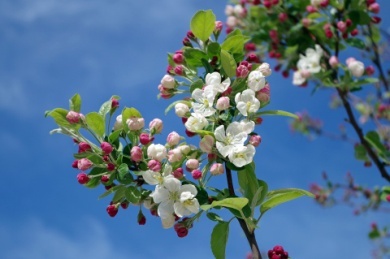 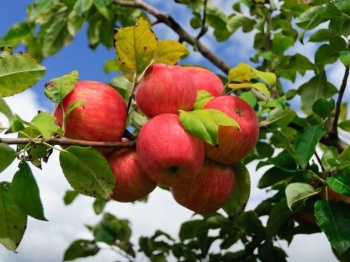 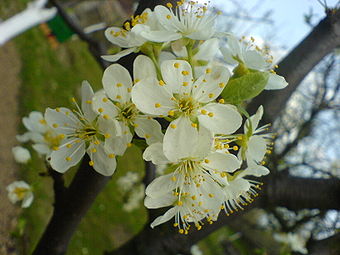 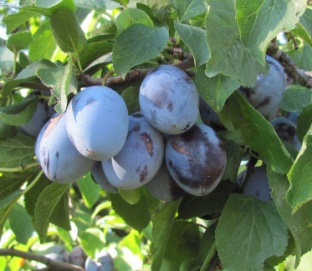 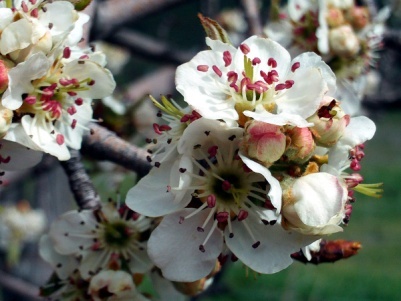 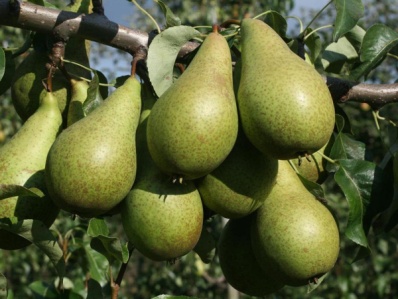 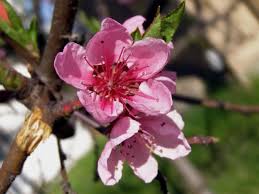 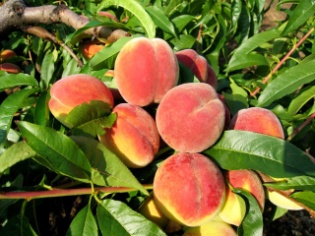 Popiš ovocné KEŘE: ANGREŠT, RYBÍZ ČERVENÝ, RYBÍZ ČERNÝPopiš ovocné KEŘE: ANGREŠT, RYBÍZ ČERVENÝ, RYBÍZ ČERNÝPopiš ovocné KEŘE: ANGREŠT, RYBÍZ ČERVENÝ, RYBÍZ ČERNÝPopiš ovocné KEŘE: ANGREŠT, RYBÍZ ČERVENÝ, RYBÍZ ČERNÝPopiš ovocné KEŘE: ANGREŠT, RYBÍZ ČERVENÝ, RYBÍZ ČERNÝPopiš ovocné KEŘE: ANGREŠT, RYBÍZ ČERVENÝ, RYBÍZ ČERNÝ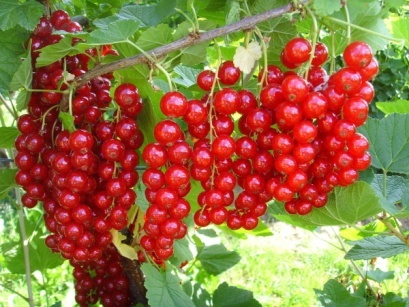 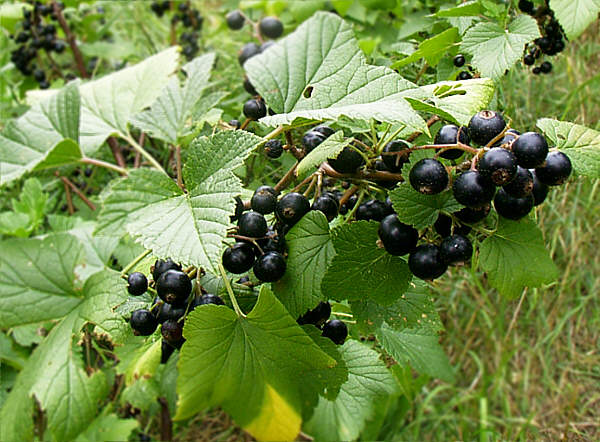 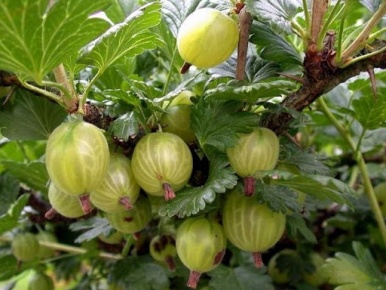 Zhodnoť, jak se ti pracovalo. Napiš, které ovoce máš nejraději?Zhodnoť, jak se ti pracovalo. Napiš, které ovoce máš nejraději?Zhodnoť, jak se ti pracovalo. Napiš, které ovoce máš nejraději?Zhodnoť, jak se ti pracovalo. Napiš, které ovoce máš nejraději?Zhodnoť, jak se ti pracovalo. Napiš, které ovoce máš nejraději?Zhodnoť, jak se ti pracovalo. Napiš, které ovoce máš nejraději?